БЕЛГОРОДСКАЯ РАЙОННАЯТЕРРИТОРИАЛЬНАЯ ИЗБИРАТЕЛЬНАЯ КОМИССИЯПОСТАНОВЛЕНИЕ27 апреля 2023 года						                         № 16/80-1О утверждении Тематического плана изданий Белгородской районной территориальной избирательной комиссии в период подготовки 
и проведения выборов в представительные органы местного самоуправления городских 
и сельских поселений Белгородского района пятого созыва в единый день голосования 
10 сентября 2023 года В целях оказания методической помощи участковым избирательным комиссиям, обеспечения избирательных прав граждан на участие в выборах, руководствуясь подпунктом «е» пункта 9 статьи 26 Федерального закона 
от 12 июня 2002 года № 67-ФЗ «Об основных гарантиях избирательных прав и права на участие в референдуме граждан Российской Федерации», пунктом 6 части 8 статьи 30 Избирательного кодекса Белгородской области, 
в соответствии с постановлением Избирательной комиссии Белгородской области от 15 марта 2023 года № 38/396-7 «О примерном Тематическом плане изданий территориальных избирательных комиссий в период подготовки и проведения выборов в представительные органы местного самоуправления», Белгородская районная территориальная избирательная комиссия  постановляет:Утвердить Тематический план изданий Белгородской районной территориальной избирательной комиссии в период подготовки и проведения выборов в представительные органы местного самоуправления городских 
и сельских поселений Белгородского района пятого созыва в единый день голосования 10 сентября 2023 года (прилагается).Поручить председателю Белгородской районной территориальной избирательной комиссии Белоусову В.Б. осуществить закупку печатной продукции в соответствии с планом.Направить настоящее постановление Белгородской районной территориальной избирательной комиссии в Избирательную комиссию Белгородской области для размещения на официальном сайте Избирательной комиссии Белгородской области в информационно-телекоммуникационной сети «Интернет».Контроль за исполнением настоящего постановления возложить на председателя Белгородской районной территориальной избирательной комиссии Белоусова В.Б.Приложение №1к постановлению Белгородской районной территориальной избирательной комиссии от 27 апреля 2023 года № 16/80-1Тематический план изданий Белгородской районной территориальной избирательной комиссии в период подготовки и проведения выборов в представительные органы местного самоуправления городских и сельских поселений Белгородского района пятого созыва в единый день голосования 10 сентября 2023 годаПредседательБелгородской районнойтерриториальнойизбирательной комиссииВ.Б. БелоусовСекретарьБелгородской районнойтерриториальнойизбирательной комиссииТ.В. Москвина№ п/пНаименование изданияОтветственныйза подготовку макетаСрок сдачи макетаТиражОтветственный за изготовление и передачу в УИК1.Избирательный бюллетеньБелоусов В.Б., Москвина Т.В., Резникова М.А.В соответствии с календарным планом ТИК86000Белоусов В.Б.2.Приглашение избирателю для ознакомления 
со списками избирателей и для участия в выборахБелоусов В.Б., Москвина Т.В., Резникова М.АВ соответствии с календарным планом ТИК114500Белоусов В.Б.3.Бланк заявления избирателя о голосовании вне помещения для голосованияБелоусов В.Б., Москвина Т.В., Резникова М.АВ соответствии с календарным планом ТИК34500Белоусов В.Б.4.Реестр заявлений (обращений) избирателей для предоставления им возможности проголосовать вне помещения для голосованияБелоусов В.Б., Москвина Т.В., Резникова М.АВ соответствии с календарным планом ТИК170Белоусов В.Б.5.Увеличенная форма протокола №1 участковой избирательной комиссии об итогах голосованияБелоусов В.Б., Москвина Т.В., Резникова М.АВ соответствии с календарным планом ТИК90Белоусов В.Б.6.Увеличенная форма сводной таблицы №1 окружной избирательной комиссииБелоусов В.Б., Москвина Т.В., Резникова М.АВ соответствии с календарным планом ТИК30Белоусов В.Б.7.Плакат «Порядок заполнения избирательного бюллетеня» Белоусов В.Б., Москвина Т.В., Резникова М.АВ соответствии с календарным планом ТИК176Белоусов В.Б.8.Информационный плакат с биографическими данными кандидатов, внесенных в избирательный бюллетень для голосования по одномандатным (многомандатным) избирательным округам, сведениями о доходах и выявленных фактах недостоверности в данныхБелоусов В.Б., Москвина Т.В., Резникова М.АВ соответствии с календарным планом ТИК176Белоусов В.Б.9.Трафареты для самостоятельного заполнения избирателями, являющимися инвалидами 
по зрению, избирательных бюллетенейБелоусов В.Б., Москвина Т.В., Резникова М.АВ соответствии с календарным планом ТИК40Белоусов В.Б.10.Сведения о кандидатах, выполненные 
в адаптированном для незрячих и слабовидящих избирателей формате (по Брайлю)Белоусов В.Б., Москвина Т.В., Резникова М.АВ соответствии с календарным планом ТИК3Белоусов В.Б.11.Информационный плакат с датой голосованияБелоусов В.Б., Москвина Т.В., Резникова М.АВ соответствии с календарным планом ТИК270Белоусов В.Б.12.Брошюра «Электоральная статистика по выборам 
в представительные органы местного самоуправления» в электронном видеБелоусов В.Б.Резникова М.А.В соответствии с календарным планом ТИК1Белоусов В.Б.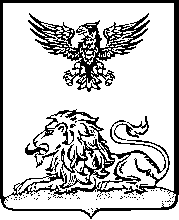 